 1. Сведения о директоре СШОР.     Ф.И.О.                                        Торопова Галина Александровна     Образование                              высшее, педагогическое.     Стаж работы-                             22 года.      В данном учреждении             15 года   2. Принадлежность СШОР,  с какого года функционирует.      МБУ «СШОР по настольному теннису»  принадлежит отделу по физической культуре и спорту администрации Сорочинского городского округа, функционирует с 1 января 2003 года  3. Количество отделений.      В СШОР функционирует 1 отделение – настольный теннис.  4 .  Общее количество занимающихся.Количество занимающихся не изменилось, увеличилось количество населения от 6 до 15 лет.   а) количество занимающихся  в группах НП и СОГ в сравнении с 2017 годом. Уменьшилось кол-во СОГ  в соответствии с увеличением ГНП   б) количество занимающихся  в тренировочных группах (ТГ) в сравнении с 2017годом.   в) количество занимающихся  в группах СС,  ВСМ в сравнении с 2017 годом.Число спортсменов- разрядников выполнивших нормативы в 2018году.6. Участие спортсменов в Российских, Международных и других соревнованиях. Результаты.Занимающиеся СШОР по настольному теннису в 2018 году принимали участие в соревнованиях по календарю и показали высокие результаты на областном, всероссийском и международном уровнях.Количество соревнований:Количество занятых призовых мест Результаты участия в международных соревнованиях: нетРезультаты участия во всероссийских соревнованиях:Воспитанники СШОР во время подготовительного периода к Всероссийским соревнованиям принимали участие в учебно-тренировочных сборах. 7. Участие СШОР в физкультурно-спортивных мероприятиях района, города, области.     В 2018 году занимающиеся СШОР приняли участие почти  во всех физкультурно-спортивных мероприятиях запланированные на год. Результаты областных соревнований     На базе СШОР проходило Первенство Сорочинского городского округа по настольному теннису, в зачет XXXV Спартакиады учащихся «Старты надежд», Спартакиада нефтяников, XII фестиваль  «За здоровый образ жизни!» среди лиц с ограниченными возможностями здоровья., VII Фестиваль рабочего спорта/  Юные теннисисты в течение всего года принимали участие во всех областных турнирах и товарищеских встречах со спортсменами из г.Бузулука, г.Оренбурга, Красногвардейского района.На базе СШОР проводились тренировочные сборы спортсменов из г.Оренбурга и г.Екатеринбурга.      Тренеры и занимающиеся  СШОР старшего возраста активно помогают в организации и проведении всех городских соревнований и спортивно-массовых мероприятий, а также становятся их участниками таких соревнований как: «Папа, мама, я – спортивная семья», День физкультурника, Спартакиада нефтяников, соревнования среди лиц с ограниченными возможностями, соревнования среди ветеранов спорта и др. Тренеры СШОР стали победителями в Спартакиаде среди работников учреждений образования, в фестивале «Оренбургская сударыня». Тренеры и занимающиеся СШОР являются судьями на городских и областных соревнованиях.8. Кадровое обеспечение.      В СШОР работают:    9 тренеров из них 6 штатные.   5 спортсменов-инструкторов.Из них 6 мужчин, 7 женщины.Динамика профессионального роста тренерского состава       За этот отчетный год  4 тренера обучились на  курсах повышения квалификации по программе «Спортивная тренировка детей дошкольного и школьного возраста».      Директор и заместитель директора в 2018 году прошли профессиональную переподготовку по программе «Спортивный менеджмент». Сохраняется потребность в высококвалифицированных тренерах.9. Организация и проведение летних и зимних спортивных  лагерей.   Летние и зимние спортивные лагеря не функционируют из-за отсутствия финансирования.10. Патриотическое воспитание учащихся СШОР.    Особое место в работе СШОР занимает патриотическое воспитание.   Устраиваются традиционные турниры, посвященные Дню независимости России, Дню Победы. Воспитанники  нашей школы принимают  активное участие в праздничных  вечерах посвященных Дню защитника Отечества, куда приглашаются ветераны Великой Отечественной войны, труженики тыла, ветераны боевых действий.Ежегодно наши спортсмены участвуют в легкоатлетическом пробеге посвященному «Дню Победы».  Очень тепло проходят  праздники, посвященные Дню матери. Устраиваются показательные выступления самых маленьких теннисистов.   Спортсмены СШОР постоянные участники всех городских мероприятий патриотической направленности.   Традиционно устраивается турнир ко Дню физкультурника с приглашением ветеранов спорта.11. Связь с дошкольными учреждениями.    СШОР тесно сотрудничает с дошкольными образовательными учреждениями Сорочинского городского округа на основании заключенных сетевых договоров.      Тренеры ежегодно в начале года проводят в детских садах тестирование детей. Наиболее способных детей  приглашают для занятий  в спортивный комплекс для настольного тенниса.  На базе дошкольных учреждений (№7, №8, №9) занимается 194 ребенка в 8 группах. Тренеры помогают в организации и проведении спортивно-массовых мероприятий для детей дошкольного  возраста.  Ежегодно устраиваются открытые тренировочные занятия для самых юных спортсменов, с приглашением групп из детских садов.   12.  Принципы взаимодействия с ЛПУ и  организация врачебного контроля в СШОР.  Врачебный контроль является составной частью общего тренировочного плана подготовки юных спортсменов.Обеспечение своевременного прохождения медицинского осмотра, а также ответственность за допуск к тренировочным занятиям, к участию в соревнованиях, занимающихся без медицинского освидетельствования,  возлагается на тренеров.    На собраниях занимающихся и родителей приглашаются медработники для бесед по темам: «Осторожно грипп», «Профилактика травматизма», «Правила гигиены» и др.   Спортсмены,  выезжающие на соревнования,  обследуются в медицинском учреждении ГБУЗ «ГБ» г.Сорочинска. Очень сложно организовать ежегодное прохождение медосмотра занимающихся, так как в СШОР нет своего медицинского работника. Поэтому занимающиеся ежегодно приносят справки о состоянии здоровья.Все соревнования обслуживаются работниками ГБУЗ «ГБ» г.Сорочинска согласно договору.Работники СШОР ежегодно проходят медицинский осмотр, согласно договору,  заключенному с ГБУЗ «ГБ» г.Сорочинска и имеют медицинские книжки.  13. Принципы взаимодействия со СМИ.Сотрудничество строится  на основе равноправного партнёрства, обоюдного доверия, взаимопонимания. СШОР:своевременно информирует газеты и телевидение о сроках, месте проведения спортивно-массовых мероприятий, акций;предоставляет необходимую информацию о праздниках, соревнованиях, спортсменах;готовит пресс – релизы спортивно-массовых мероприятий.Средства СМИ -оказывают информационную и просветительскую поддержку спортивно-массовой и физкультурно-оздоровительной деятельности СШОР.     Достижения сорочинских спортсменов и успехи СШОР регулярно публикуются в печати  («Сорочинский вестник», «Ярмарка в Сорочинске» «Оренбуржье»).      Репортажи о наиболее значимых  выступлениях  сорочинских  теннисистов часто транслируют в телепрограмме «Вести Оренбуржья».     Журналисты СМИ приглашаются на все соревнования и  спортивно - массовые мероприятия с участием спортсменов СШОР.      Ежегодно печатаются буклеты о работе спортивной школы и последних достижениях воспитанников.       В сети Интернет открыт свой официальный сайт sdyshor-sor.ru. Данный сайт позволяет всесторонне освещать не только всё многообразие деятельности школы (новости, календари, положения и протоколы соревнований, информация об истории школы, тренерах, занимающихся), но и должен стать сильным «воспитательным рычагом». Открытость сайта позволяет популяризировать детско-юношеский спорт, дает возможность занимающимся для самовыражения. Различная полезная информация (порядок получения званий и разрядов, стипендий, успехи и достижения спортсменов и т.д.) также дает свой воспитательный эффект. 14. Наличие и состояние спортивной базы  СШОР.        С 2007г. введен в эксплуатацию новый, большой специализированный спортивный зал для настольного тенниса, отвечающий всем современным требованиям для проведения соревнований различного уровня.      В 2011 году были получены свидетельства на оперативное управление зданием (56АБ 593670 от 09.12.2011) и бессрочное пользование землей(56АБ 593688 от 12.12.2011).     16.10.2017.года зал спортивный крытый для настольного тенниса внесен во Всероссийский реестр объектов спорта.    Для обеспечения тренировочного процесса СШОР обладает хорошей материальной базой.Материально-технические условия СШОР занимают значительное место при достижении цели, определенной  учреждением. В наличии имеется необходимый спортивный инвентарь и спортивное оборудование для оснащения тренировочного процесса, соответствующий федеральным стандартам. Уровень информационно-технического оснащения тренировочного процесса  СШОР оптимальный.Все помещения СШОР  соответствуют государственным санитарно-эпидемиологическим и противопожарным правилам и нормативам. Во всех помещениях ежегодно проводится косметический ремонт. Финансирование за счет средств СШОР и внебюджетных средств.В собственности СШОР имеется микроавтобус марки автомобиль специальный 224341 на 16+1 посадочных мест.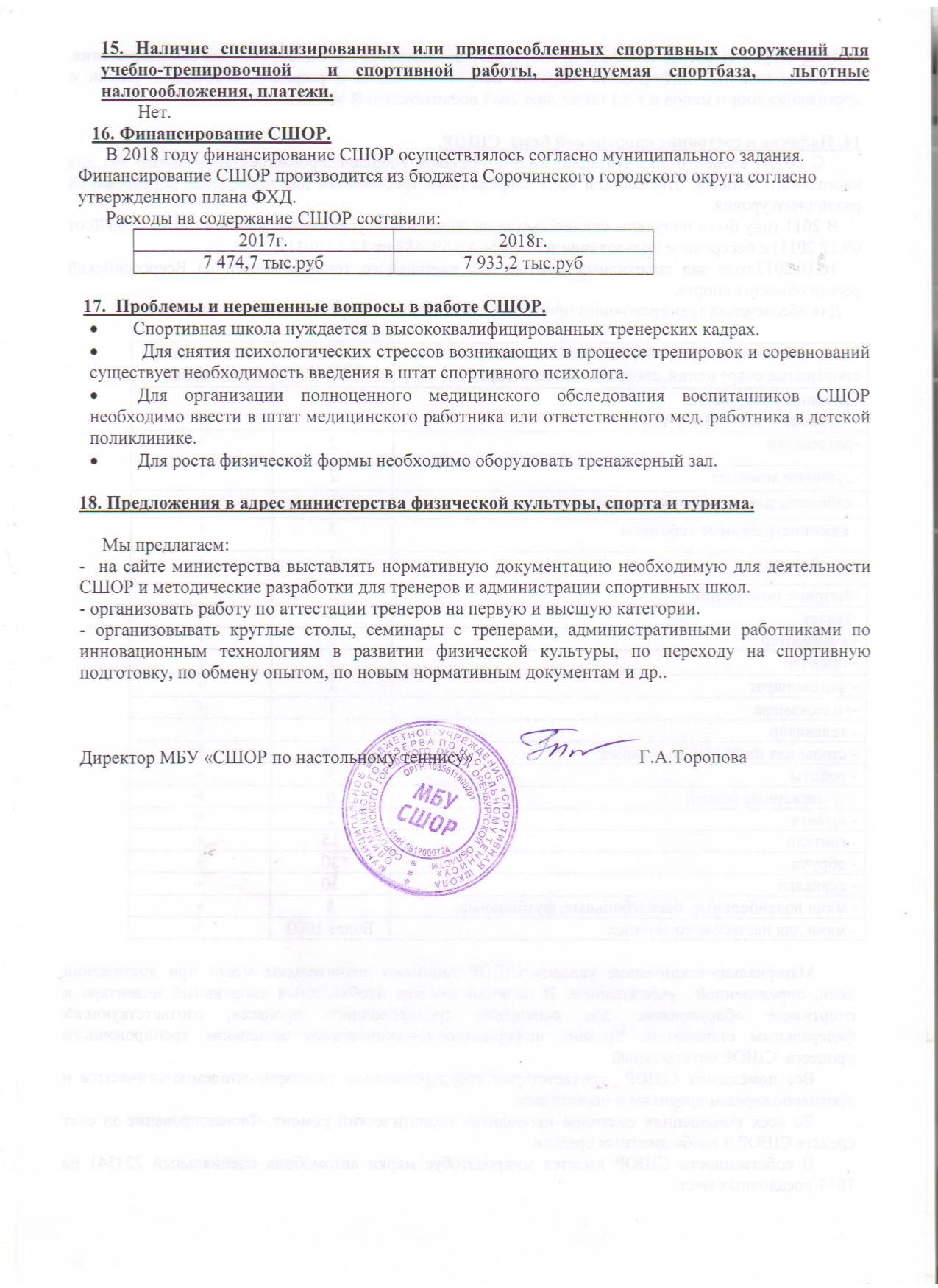 Муниципальное  бюджетное учреждение «Спортивная школа олимпийского резерва по настольному теннису» Сорочинского городского округа Оренбургской областиза2018 год№ОТДЕЛЕНИЯ20172018Изменения1Настольный теннис395395-% к общему числу населения 6-15 лет (4 989 чел.)% к общему числу населения 6-15 лет (4 989 чел.)9%8%-1№       ГРУППЫ2017год% от общего кол-ва2018год% от общего кол-ва1ГНП13133154392СОГ2145419449№       ГРУППЫ2017год% от общего кол-ва2018год% от общего кол-ва2УТГ4212,94010№       ГРУППЫ2017год% от общего кол-ва2018год% от общего кол-ва1ГСС41412ГВСМ4131РАЗРЯД2017201720182018РАЗРЯДкол-во% от общего кол-вакол-во% от общего кол-ваМС----КМС21--1 разряд1141ВСЕГО3141Соревнования2017 год2017 год2017 год2018год2018год2018годСоревнования1 место2 место3 место1 место2 место3 местоОбластные224617304531ПФО157247Всероссийские1563557Международные1-----ИТОГО395727375445Призовых мест123123123136136136Чемпионат ПФО9-14 январяг.Казань2м.ком.р. Юсупова К.Первенство Приволжского федерального округа среди юниоров 2000г.р. и моложе23-28 январяг.Казань3 место команда девушек (Юсупова К., Акимова Д.)  5 место команда юношей (Плешивцев Д..)2м.п.р. Юсупова К.Всероссийский турнир памяти заслуженного тренера России Воробьева В.А.15-18 февраля г.Москва1м.о.р. Юсупова К.Командный чемпионат ФНТР7-11 марта г.Казань3м. ком.р. Юсупова, Акимова Первенство Приволжского федерального округа среди кадетов 2003г.р. и моложе14-19 мартаг.Чебоксары3 место ком. девушек (Юсупова К.,  Акимова Д., Шихалова В.) Юсупова К.2 м.о.р, 3м.рп.р., 1м.см.п.р.Акимова Д. 2 м.п.р.Первенство России среди юниоров 2000г.р. и моложе26 марта- 1 апреля г.Салават12 место команда девушек Акимова, ЮсуповаЮсупова 26м.о.р.Всероссийский турнир по настольному теннису памяти Героя Социалистического Труда В.Ф.Мальцева27-30 мартаг.Оренбург2007г.р. и моложе    Бобылева Д. 2 м.о.р.Кизимов С. 1 м.о.р.    Беляев Д. 3м.о.р.Пасюга В. 4м.о.р.2004-2006 г.р.    Плешивцев Д. 1м.о.р.Кокорин Р. 1м.о.р.Первенство ПФО среди миникадетов (2006 г.р. и моложе10-16 апреляг.ЧебоксарыНеклюдов Н. 3 м.о.р.Первенство России среди кадетов (2003г.р.)30 апреля – 06 мая г.Славянск-на Кубани5 место ком.р. (Юсупова К., Акимова Д., Шихалова В.)Первенство России среди миникадетов (до 13 лет.)22-27 мая г.ЧебоксарыКизимов С. -29 м.Неклюдов Н.- 18м.Общекомандное - 7 местоIV спартакиада молодежи России16-22 августаг.ПензаБачина А.3 м.ком.р. Всероссийские соревнования по н/теннису посвященные «Дню работника нефтяной и газовой промышленности»28-30 августаг.Оренбург2007 и моложе     Кизимов С. 2м.о.р.Бобылева Д. 1м.о.р.Чебрукова К. 3м.о.р.2002-2006  Акимова 2м.о.р. Всероссийские соревнования «Надежды России» среди мальчиков и девочек 2009г.р. и моложе9-13 октябряг.КстовоЗанозин С. 3 м.о.р.Всероссийские соревнования «Турнир сильнейших спортсменов России ТОП-24» по настольному теннису до 16 лет , до 19 лет20-24 октябряг.ОренбургДо 16 лет Акимова 3м.п.р.Всероссийские соревнования «Турнир сильнейших спортсменов России ТОП-24» по настольному теннису до 13 лет до 12 лет23-29 октябряг.ЧебоксарыКизимов С.   2 м.п.р., 6м.о.р.XVI студенческие игры ВУЗов ПФО25-28 октября г.Нижний НовгородБачина А.1м.ком.р. Всероссийские соревнования «Надежды России» 2007г.р.13-17 ноябряг.КстовоКизимов С.  2м.о.р.КЧР премьер-лига19-22 ноябряг.Оренбург Бачина А 2м.ком.р4 про-тур западной зоны Оренбургской области среди юношей и девушек 2001г.р.13-14 января г.Сорочинск1м.о.р. Плешивцев Д.    3 м.о.р. Кизимов С.1м.о.р. Акимова Д.       2м.о.р. Шихалова В.3м.о.р. Дорохина В.5 про-тур западной зоны Оренбургской области среди юношей и девушек 2001г.р.11-12 февраляг.Сорочинск2м.о.р. Смирнов А.     3м.о.р. Кизимов С.  1м.о.р. Акимова Д.   2м.о.р. Дорохина В.3м.о.р. Шихалова В.Первенство области по настольному теннису среди юношей и девушек 2006г.р. и моложе05-08 мартаг.Оренбург2 м.ком. юношей ( Кизимов С., Беляев Д., Пасюга В.)2 м. ком.р. девушки (Бобылева Д.,  Адеянова В.., Чебрукова Е..)Бобылева Д. 2.м.о.р., 2м.п.р.     Чебрукова К. 2м.п.р.Кизимов С. 3м.о.р., 3 м.п.р.          Гавышев А. 2 м.п.р.Беляев Д. 2м.п.р.         Пасюга В. 3м.п.р.6 про-тур западной зоны Оренбургской области по настольному теннису среди юношей и девушек 2001г.р.24-25 марта г.СорочинскПлешивцев 1м.о.р.    Кокорин Р. 3м.о.р.Акимова Д. 1м.о.р.    Шихалова В. 2м.о.р.Дорохина В. 3м.о.р.Финал про-тура Оренбургской области (2001 г.р. и моложе)13-14 апреляг.ОренбургАкимова -1м.о.р.Плешивцев 1м.о.р.Дорохина 3м.о.р.Кубок области по настольному теннису10-12 маяг.Сорочинск1 место команда девушек (Храмина М., Попова Л., Мельникова В.)  1 место команда юношей (Копчак И., Колесниченко В, Плешивцев Д.)1  про-тур западной зоны Оренбургской области по настольному теннису среди юношей и девушек 2002 г.р. и моложе06 октябряг. СорочинскКокорин Р. 1м.о.р.Беляев Д.. 2м.о.р.Гавышев А. 3м.о.р.Акимова 1м.о.р Шихалова В. 2м.о.р.Дорохина В. 3м.о.р.Первенство области по настольному теннису 2001г.р. и моложе15-18 октября  г.Оренбург2м.ком.р. Акимова, Дорохина,  Шихалова2м.ком.р. Смирнов, Кокорин, ПлешивцевПлешивцев Д. 2м.о.р., 1м.п.р., 3м.см.п.р.АкимоваД. 3 м.о.р.Шихалова В. 2м.п.р., 3 м.см.п.р.Смирнов А. 1 м.п.р.Открытое личное первенство г.Бузулука по настольному теннису, посвященное памяти А.А.Кускарова03-04 ноябряг.Бузулук2007г.р. и моложе2 про-тур западной зоны Оренбургской области по настольному теннису среди спортсменов 2002г.р. и моложе24-25 ноябряг.СорочинскПлешивцев Д. 1м.о.р. Беляев Д. 2м.о.р.Смирнов А. 3м.о.р. Акимова Д. 1м.о.р.  Дорохина В. 2м.о.р.Шихалова В. 3 м.о.р.Первенство области среди юношей и девушек 2004 г.р.11-14 декабряг.Оренбург1 м. ком. р. (Акимова, Мелешко, Бобылева)2м.ком.р. (Кизимов, Плешивцев, Белозеров)Акимова,1м.о.р.,  1м.п.р., 1м.см.п.р. Мелешко 2м.о.р., 1м.п.р., 3м.см.п.р., Бобылева 3м.о.р. , 2м.см.п.р.Кизимов 2м.о.р., 2м.п.р., 2м.см.п.р.  Плешивцев 3м.о.р. , 1м.п.р., 3м.см.п.р.Белозеров 3м.п.р.Кокорин 3м.п.р.Смирнов 1м.п.р., 1м.см.п.р.Пасюга 3м.см.п..р.  Позняева 3м.см.п.р.Чемпионат области25-27 декабряг.Оренбург2 место команда девушек (Бачина А., Соклакова Л, Соплякова М.)Бачина А. 3м.о.р.Соплякова М. 3м.о.р.ДолжностьФ.И.О.год рожденияобщийстажСтаж в СШОРнагрузкаобразованиекатегориязваниеНагражденныеКурсы повыш. квал.администрацияадминистрацияадминистрацияадминистрацияадминистрацияадминистрацияадминистрацияадминистрацияадминистрацияадминистрациядиректорТоропова Галина Александровна19732215высшееГрамота  мин. образования2018зам.директора Шагалина Наталья Александровна19692711высшееПочет.грам. мин.образования области2015 Тренеры штатныеТренеры штатныеТренеры штатныеТренеры штатныеТренеры штатныеТренеры штатныеТренеры штатныеТренеры штатныеТренеры штатныеТренеры штатныест.тенерпо н/тен.Адеянов Дмитрий Викторович1972271540ч.высш. физ.высшКМС Почетная грамота губернатора Оренб. обл.2018тренерпо н/тен.Адеянова Оксана Николаевна1978191524чпед. средне.-спец.22018тренерпо н/тен.Деменок Олег Николаевич19927434чсреднее спец.. физ.22017тренерпо н/тен.Кшняйкина Ольга Анатольевна1978211536ч.высш. физ.высшКМС2017тренерпо н/тен.Соклакова Любовь Николаевна19955512ч.среднее спец., физ.2МС2018Тренер по н/тен.Соплякова Марина Александровна19942212ч.высшеефиз.Соответствует занимаемой должностиМС2018Внешние совместителиВнешние совместителиВнешние совместителиВнешние совместителиВнешние совместителиВнешние совместителиВнешние совместителиВнешние совместителиВнешние совместителиВнешние совместителитренерпо н/тен.Мелихова Елена Владимировна196713412чпед. высш.1   2015г.тренерпо н/тен..Кучеба Николай Вячеславович19933до 1 года12чсреднее спец. физк.б/ктренерпо н/тен..Вырсов Валерий Александрович196637215ч.высшеефиз.высш2016г.Спортсмены-инструкторы штатныеСпортсмены-инструкторы штатныеСпортсмены-инструкторы штатныеСпортсмены-инструкторы штатныеСпортсмены-инструкторы штатныеСпортсмены-инструкторы штатныеСпортсмены-инструкторы штатныеСпортсмены-инструкторы штатныеСпортсмены-инструкторы штатныеСпортсмены-инструкторы штатныеспорт.-инстр.Бачина Анастасия Сергеевна19972до 1 года36ч.среднееМСспорт.-инстр.Шаталкин Максим Викторович1994     6до 1 года40ч.среднееМССпортсмены-инструкторы совместители (внешний)Спортсмены-инструкторы совместители (внешний)Спортсмены-инструкторы совместители (внешний)Спортсмены-инструкторы совместители (внешний)Спортсмены-инструкторы совместители (внешний)Спортсмены-инструкторы совместители (внешний)Спортсмены-инструкторы совместители (внешний)Спортсмены-инструкторы совместители (внешний)Спортсмены-инструкторы совместители (внешний)Спортсмены-инструкторы совместители (внешний)Спортсмены-инструкторы совместители (внешний)спорт.-инстр.Мелихов Сергей Викторович19752519ч.среднееКМССпортсмены-инструкторы совместители (внутренний)Спортсмены-инструкторы совместители (внутренний)Спортсмены-инструкторы совместители (внутренний)Спортсмены-инструкторы совместители (внутренний)Спортсмены-инструкторы совместители (внутренний)Спортсмены-инструкторы совместители (внутренний)Спортсмены-инструкторы совместители (внутренний)Спортсмены-инструкторы совместители (внутренний)Спортсмены-инструкторы совместители (внутренний)Спортсмены-инструкторы совместители (внутренний)Спортсмены-инструкторы совместители (внутренний)спорт.-инстр.Соклакова Любовь Николаевна19955524ч.среднее спец., физ.МСспорт.-инстр.Соплякова Марина Александровна19942224ч.высшееМССведения о педагогических кадрах2018  год2018  годСведения о педагогических кадрахВсего9% от общего числа пед. работниковИмеют образование:9100- высшее555Из них педагогическое111             физкультурное444- среднее специальное444Из них педагогическое111             физкультурное333Имеют квалификационные категории:889- высшую333- первую111- вторую333- соответствуют занимаемой должности111- без категории111По возрасту:До 25 лет333До 30 лет111До 50 лет444Свыше 50 лет111По стажу работы в данном учреждении:До 1 года111От 1 до 3 лет222От 3 до 5 лет333От 5 до 10 летСвыше 10 лет333Залы, кабинеты, мебель, оборудование, техника, спортивные сооружения, спортивный инвентарьКол-воОптимальное состояниеОсновное сооружение-теннисный зал – 18м х 42м1+-раздевалки      2+-душевые комнаты  2+-кабинеты для преподавательского состава1+- административные кабинеты3+- конференц-зал1+-бытовые помещения 2+-туалет  3+- компьютер 3+- принтер3+- фотоаппарат1+-видеокамера1+- телевизор1+- столы для настольного тенниса24+- роботы3+- тренажерные колеса6+- штанга2+- гантели15+- обручи30+- скакалки30+- мячи волейбольные, баскетбольные, футбольные8+- мячи для настольного теннисаБолее 1000+